Windows 8.1 Out of Box Experience Clemson Dell Laptops 2014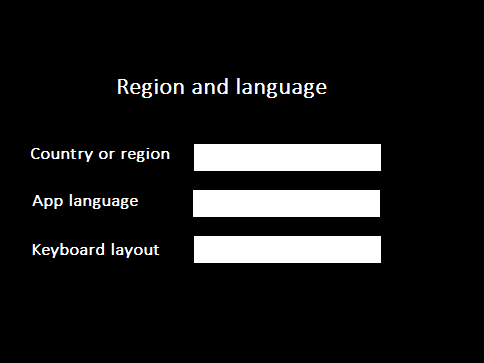 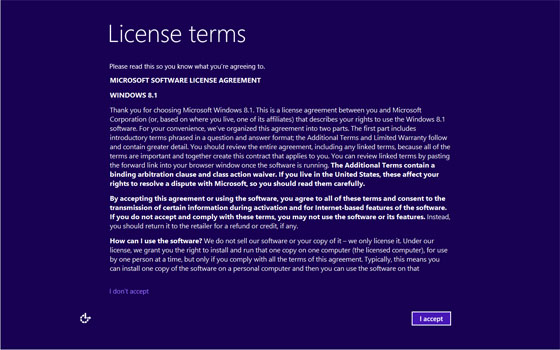 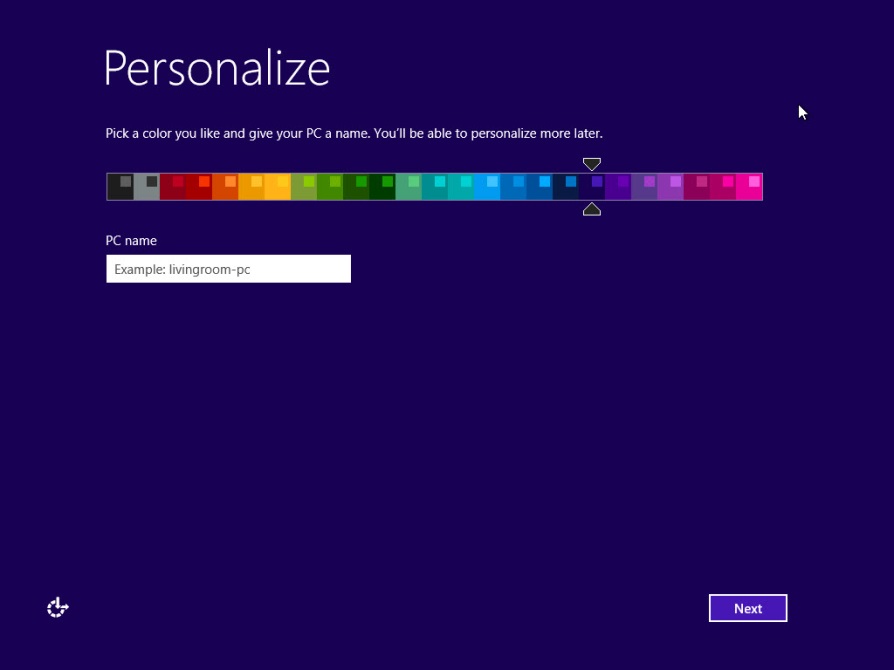 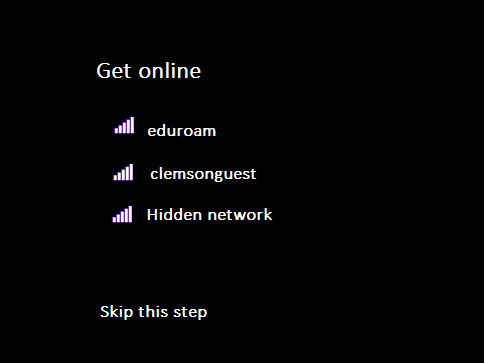 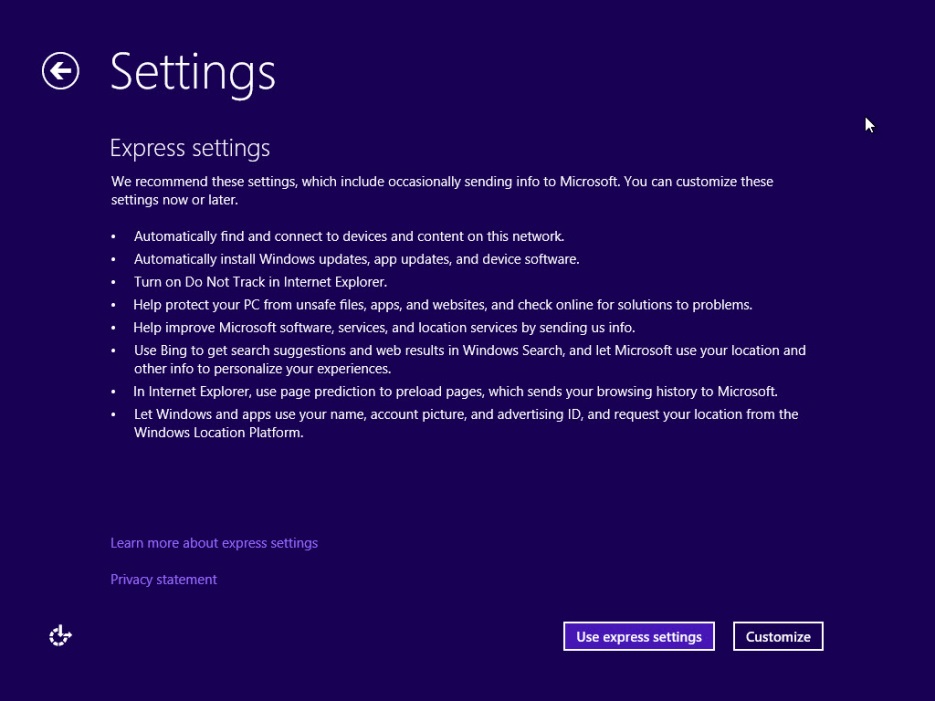 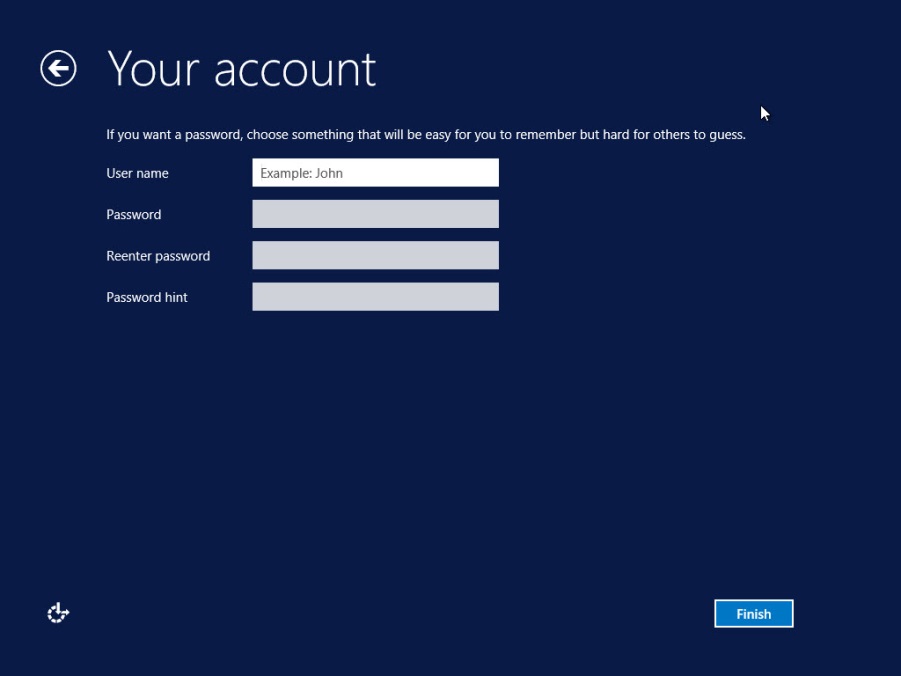 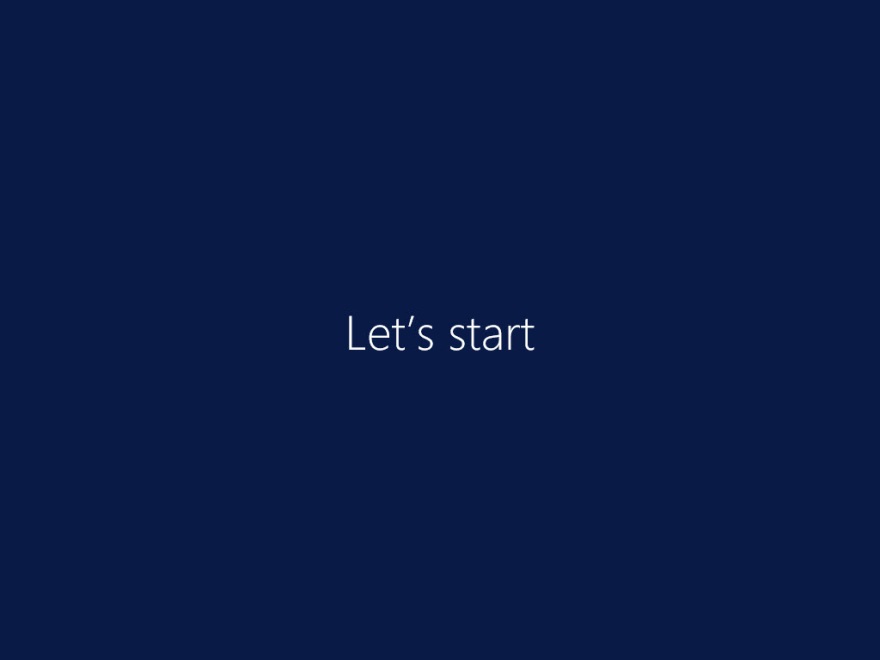 